Załącznik nr 1do Zarządzenia Nr 27  / 2022 Dyrektora Przedszkola Samorządowego w Szczebrzeszynie	PROCEDURA POSTĘPOWANIA	W PRZYPADKU STWIERDZENIA WSZAWICYW PRZEDSZKOLU  SAMORZĄDOWYM W SZCZEBRZESZYNIEPodstawa prawna:
-Rozporządzenia Ministra Edukacji Narodowej i Sportu z dnia 31 grudnia 2002r. w sprawie bezpieczeństwa i higieny w publicznych i niepublicznych szkołach i placówkach (Dz. U.   z 2003r. Nr 6 poz. 69 ze zmianami)-Stanowisko Departamentu matki i Dziecka w Ministerstwie Zdrowia w sprawie zapobiegania i zwalczania wszawicy u dzieci.
Cel proceduryProcedura ma zapewnić higieniczne warunki pobytu dzieci w przedszkolu oraz chronić przed rozprzestrzenieniem się wszawicy w przedszkoluZakres proceduryProcedura dotyczy postępowania w przypadku stwierdzenia wszawicy w                   przedszkolu.Uczestnicy postępowania – zakres odpowiedzialnościRodzice (opiekunowie prawni): muszą mieć świadomość konieczności monitorowania na bieżąco czystości skóry głowy własnego dziecka.Nauczyciele: zobowiązani są do natychmiastowego zgłaszania dyrektorowi przedszkola sygnałów dotyczących pojawienia się wszawicy  w przedszkolu.Pracownicy obsługi: winni zgłosić swoje podejrzenia, co do wystąpienia wszawicy           w danej grupie nauczycielowi, bądź dyrektorowi.Dyrektor: jest zobowiązany do zapewnienia dzieciom higienicznych warunków pobytu w przedszkolu, a pracownikom higienicznych warunków pracy.Opis proceduryAby zapewnić higieniczne warunki pobytu dzieci w przedszkolu oraz chronić przed rozprzestrzenieniem się wszawicy  w przedszkolu, zobowiązuje się:Rodziców/opiekunów prawnych do regularnego monitorowania czystości 
głowy dziecka.Nauczycieli do niezwłocznego zgłaszania dyrektorowi przedszkola wszystkich informacji dotyczących pojawienia się objawów zakażenia wszawicą u podopiecznych, które zauważyli lub o których dowiedzieli się od rodziców/opiekunów prawnych,.Pracowników obsługi do niezwłocznego zgłaszania dyrektorowi przedszkola podejrzeń co do wystąpienia wszawicy  w danej grupie.Nauczycieli do pozyskania pisemnej zgody rodziców na dokonanie w przypadku uzasadnionym przeglądu czystości skóry  głowy dziecka.W przypadku wystąpienia choroby pasożytniczej na terenie placówki:Dyrektor przedszkola zarządza dokonanie przez osobę upoważnioną  kontroli głowy wszystkich dzieci w grupie, z zachowaniem zasady intymności (kontrola indywidualna w wydzielonym pomieszczeniu).Nauczyciel zawiadamia rodziców dzieci, u których stwierdzono wszawicę
o konieczności podjęcia niezwłocznie zabiegów higienicznych skóry głowy.
 Rodzic jest zobowiązany do niezwłocznego odebrania dziecka z przedszkola i podjęcia leczenia.Nauczyciel zapoznaje rodziców o sposobie działań, informuje też o konieczności poddania się kuracji wszystkich domowników, jednocześnie informuje dyrektora przedszkola o wynikach kontroli i skali zjawiska.Dyrektor lub upoważniona osoba niezwłocznie powiadamia innych rodziców
o wystąpieniu przypadku choroby pasożytniczej, z zaleceniem codziennej kontroli czystości głowy oraz czystości skóry i głów domowników. W celu prowadzenia jednolitej współpracy w działaniach na linii pracownicy placówki – rodzice (prawni opiekunowie). W trakcie leczenia dziecko powinno pozostać w domu, żeby zapobiec przenoszeniu się pasożyta na inne dzieci. Dziecko wraca do przedszkola  po zakończeniu leczenia.W przypadku, gdy rodzice zgłoszą trudności w przeprowadzeniu kuracji (np. brak środków finansowych na zakup preparatu), dyrektor przedszkola we współpracy                      z ośrodkiem pomocy społecznej, udzielają rodzicom lub opiekunom niezbędnej pomocy.  Osoba posiadająca stosowne kwalifikacje, którą dyrektor upoważnił po upływie 7 – 10 dni kontroluje stan czystości skóry głowy dzieci po przeprowadzonych zabiegach higienicznych przez rodziców.W sytuacji stwierdzenia nieskuteczności zalecanych działań, nauczyciel
zawiadamia o tym dyrektora przedszkola w celu podjęcia bardziej radykalnych kroków (zawiadomienie Ośrodka Pomocy Społecznej o konieczności wzmożenia nadzoru nad realizacją funkcji opiekuńczych przez rodziców dziecka oraz udzielenia potrzebnego wsparcia).    Sposób prezentacji proceduryUmieszczenie treści dokumentu na stronie internetowej przedszkola .Zapoznanie rodziców z obowiązującą w przedszkolu procedurą na zebraniach .Zapoznanie wszystkich pracowników przedszkola z treścią procedury.Tryb dokonywania zmian w procedurzeWszelkich zmian w opracowanej procedurze może dokonać z własnej inicjatywy                 lub na wniosek rady pedagogicznej dyrektor placówki. Wnioskodawcą zmian może być również rada rodziców.Proponowane zmiany nie mogą być sprzeczne z prawem.   Stanowisko Departamentu Matki i Dziecka w Ministerstwie Zdrowia w sprawie zapobiegania i zwalczania wszawicy u dzieci1. W sytuacji zauważenia gnid lub wszy we włosach dziecka należy zastosować dostępne w aptekach preparaty, które skutecznie likwidują pasożyty i ich jaja.2. W sytuacji wystąpienia wszawicy u dziecka, kuracji powinni poddać się wszyscy domownicy. Codzienne, częste czesanie gęstym grzebieniem lub szczotką, związywanie włosów w sytuacjach narażenia na bliski kontakt z innymi osobami, częste mycie włosów, przestrzeganie zasad higieny (własne szczotki, grzebienie, spinki, gumki) utrudniają zagnieżdżenie się pasożytów.3. Częste mycie i kontrolowanie głowy dziecka ( 2 razy w tygodniu) z jednej strony jesy właściwym nawykiem higienicznym, a z drugiej strony  pozwala szybko zauważyć zakażenie.4. Szampony i inne produkty „przeciwko wszom” nie zabezpieczają przed zakażeniem i nie powinny być używane jako środek zapobiegawczy. Zgodnie z instrukcją zamieszczoną na opakowaniach tych produktów, zaleca się powtarzanie kuracji w odstępie kilku dni (mniej więcej 7  czy 10 ), w celu zabicia larw. Do kuracji trzeba użyć grzebienia o bardzo gęstych zębach. Usunięcie gnid jest niezbędne ale i bardzo trudne, dlatego zaleca się ich pojedyncze ściąganie z włosów lub obcięcie włosów.5. Grzebienie i szczotki należy myć w ciepłej wodzie z dodatkiem szamponu przeciw wszom i moczyć w wodzie około godzinę.. Ubrania prać w pralce w temperaturze 60° (temp. powyżej 53,5 zabija wszy i ich jaja). Prześcieradła, poszewki na poduszki, pościele, ręczniki i odzież należy wyprasować gorącym żelazkiem.6. Podstawową zasadą profilaktyki wszawicy jest stała, systematyczna kontrola czystości skóry głowy i włosów dokonywana przez RODZICÓW lub OPIEKUNÓW i natychmiastowa likwidacja gnid i wszy w przypadku ich zauważenia.7. Rodzice powinni uczciwie poinformować nauczycielkę z grupy do której uczęszcza ich dziecko o pojawieniu się wszawicy.Szanowni Rodzice!To nie jest wstydliwy problem.Wszawica jest chorobą, którą można skutecznie zwalczać!Niestety, mimo osiągnięć cywilizacyjnych wciąż pojawia się w skupiskach ludzkich. Szczególnie narażone są na nią nasze dzieci. Zastosowanie się do zaleceń Państwowej Inspekcji Sanitarnej oraz szkolnych procedur pozwoli uniknąć rozprzestrzeniania się tej choroby w naszym przedszkolu.Na co zwrócić uwagę, czyli objawy wszawicy:Swędzenie i zaczerwienie skóry głowy – szczególnie na linii włosów.Częste drapanie głowy, uczucie pieczenia.Grudki na skórze głowy (strupki od ukąszeń).Szarobiałe kuleczki (gnidy) o wielkości około 1 mm widoczne u nasady włosów, które nie dają się strząsnąć – najczęściej na karku, skroniach, za uszami.Przeczosy, czyli ranki powstające na skutek drapania się.Co robić, jeśli na głowie dziecka pojawiły się wszy i/lub gnidy:Poinformować wychowawcę lub  bezpośrednio dyrektora przedszkola o wszawicy zauważonej u dziecka.Zastosować dziecku kurację dostępnymi w aptekach środkami przeciwko wszom. Należy dostosować się do zaleceń podanych przez producenta*.Kurację należy także zastosować u pozostałych członków rodziny (z wyjątkiem dzieci do lat 3)*.Po 7–10 dniach należy powtórzyć kurację preparatem przeciwko wszom.Wyprać bieliznę pościelową, ręczniki, czapki, szaliki, poduszki, nakrycia na łóżka w temperaturze 60 st. C. Wszy i gnidy giną przy temperaturze 53,5 st.Wszystkie grzebienie, szczotki i przedmioty służące do pielęgnacji włosów (a także gumki, spinki, opaski) dokładnie myć w gorącej wodzie z detergentem.Odzież, zabawki i inne przedmioty, których nie można wyprać, należy zamknąć co najmniej na 2 tygodnie w szczelnej torbie foliowej. Po tym czasie wszy i gnidy zginą. Następnie przedmioty te należy dokładnie wytrzepać.Poinformować rodziców dzieci, z którym stykało się dziecko poza przedszkolem, że doszło do zarażenia. Nie należy: golić dziecku głowy, stosować preparatów dla zwierząt, krzyczeć na dziecko, wyśmiewać się z niego lub piętnować, szukać winnych, ukrywać choroby.Jak postępować, aby chronić dziecko przed zarażeniem wszami:Czesać i szczotkować dokładnie włosy dziecka.Myć dziecku głowę co najmniej dwa, trzy razy w tygodniu.Uczyć je, aby nie pożyczało przyborów higienicznych (grzebieni, szczotek).Uczyć je korzystania tylko ze swoich ręczników.Przypominać mu, aby nie korzystało z pożyczonych czapek, szalików i innych nakryć głowy.Związywać lub spinać dziecku długie włosy.Sprawdzać stan czystości głowy dziecka po pobycie na feriach, wycieczkach przedszkolnych itp., a także po podróżach pociągiem, samolotem, autobusem.Nie obawiajmy się mówić o wszawicy. Jeśli nie będziemy jej ukrywać, znacznie łatwiej wyeliminujemy ją z naszego przedszkola. Pamiętajmy, nie należy piętnować osób, które uległy zarażeniu. Wszawica może zdarzyć się każdemu! Nie wstydźmy się o niej mówić. *Na rynku dostępne są różne preparaty chemiczne i roślinne – lotiony, szampony, nalewki. Jednak nie wszystkie działają na gnidy, które są mocno przyczepione do włosów. Dlatego obok kuracji specjalistycznym środkiem można spłukać włosy 6% roztworem octu lub specjalnym preparatem silikonowym, a następnie wyczesać je gęstym grzebieniem, który pomoże odkleić jajeczka od włosów.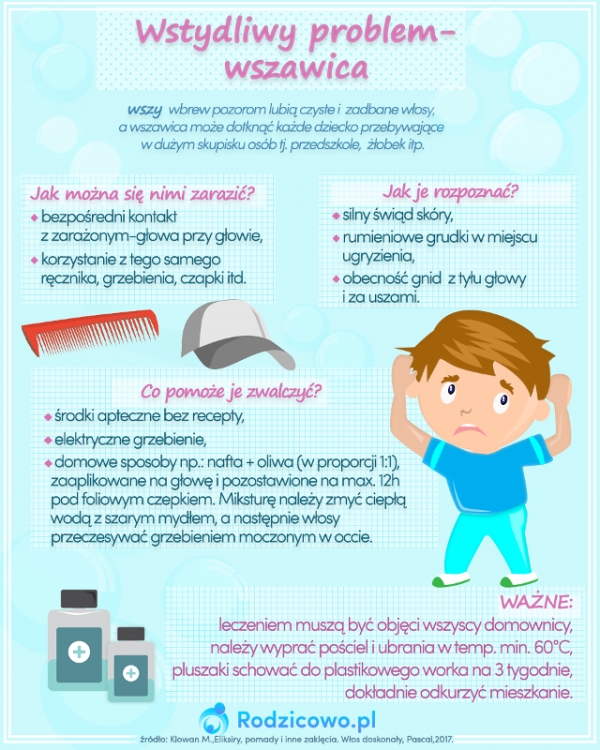 